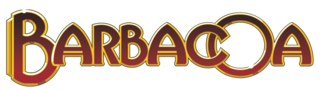 BarbacoaSparklingBubbles - By The GlassChampagne & Sparkling WineWhitesWhites - By The GlassChardonnaySauvignon BlancPinot Gris/Pinot GrigioInteresting White WinesRosésUngrouped Rosé WinesRoséRedsReds - By The GlassCabernet SauvignonMeritage/Red BlendsMalbecPinot NoirMerlotZinfandelSyrahSpainFranceItalyIdahoCaptain's ListDessertsDessert - By The GlassDessert WineBrowne "Brut Rosé" NV Pinot Noir, New Mexico, Albuquerque13 Gruet "Sauvage Blanc de Blancs" 2018 Chardonnay, New Mexico, Albuquerque13 Chloe "Prosecco" - Prosecco, Italy, Veneto11 Flama D'Or Brut NV Sparkling Blend, Catalunya9 Veuve Clicquot "Brut" NV Champagne Blend, France, Champagne20 W19Armand de Brignac "Ace of Spades" Brut NV Champagne Blend, France, Champagne, Montagne de Reims500 W9Beau Joie "Special Cuvée" Brut Rosé NV Pinot Noir, Chardonnay, France, Champagne195 W3Browne "Brut Rosé" NV Pinot Noir, New Mexico, Albuquerque39 BARChloe "Prosecco" - Prosecco, Italy, Veneto38 W18Dom Perignon "Brut" 2013 Champagne Blend, France, Champagne450 BARFlama D'Or Brut NV Sparkling Blend, Catalunya30 W1Gruet "Sauvage Blanc de Blancs" 2018 Chardonnay, New Mexico, Albuquerque38 W4Henriot "Brut Souverain" NV Champagne Blend, France, Champagne95 W20Louis Roederer "Cristal" Brut - Champagne Blend, France, Champagne, Reims550 W8Moët & Chandon "Impérial" Brut NV Champagne Blend, France, Champagne, Épernay65 W6Piper-Heidsieck "Brut" - Champagne Blend, France, Champagne75 W5Schramsberg "Blanc de Blancs" Brut - Chardonnay, California, Napa Valley80 W7Segura Viudas "Brut Reserva" NV Sparkling Blend, Spain, Cava45 W2Veuve Clicquot "Brut" NV Champagne Blend, France, Champagne85 Alois Lageder 2022 Pinot Grigio, Italy, Alto Adige, Dolomiti12 Browne Bitner Estate Chardonnay 2021 Chardonnay, Washington, Columbia Valley15 Callaway 2021 Chardonnay, California, Temecula8 Chehalem "Inox" Unoaked Chardonnay 2021 Chardonnay, Oregon, Willamette Valley12 Château Bonnet "Sav Blanc - Semillon" 2022 Sauvignon Blanc, Sémillon, France, Bordeaux13 d'Arenberg "The Hermit Crab" 2022 Viogner, Marsanne, Australia, Mount Lofty Ranges, Adelaide Hills13 BarJustin "Sauvignon Blanc" 2022 Sauvignon Blanc, California, Paso Robles13 Montevina - White Zinfandel, California, Amador County8 Sawtooth "Estate" 2022 Riesling, Idaho, Snake River Valley10 Sonoma-Cutrer "Russian River Ranches" 2022 Chardonnay, California, Russian River Valley13 Stella Rosa "Moscato d'Asti" Semi-Sweet 2022 Moscato, Italy, Piedmont, Asti11 Stoneleigh 2022 Sauvignon Blanc, New Zealand, Marlborough12 Abacela 2023 Albariño, Oregon, Umpqua Valley13 W36Abeja 2022 Chardonnay, Washington65 W43B.R. Cohn 2018 Chardonnay, California, Sonoma County30 BARBrowne Bitner Estate Chardonnay 2021 Chardonnay, Washington, Columbia Valley45 W38Cakebread Cellars 2022 Chardonnay, California, Napa Valley60 BARCallaway 2021 Chardonnay, California, Temecula26 W42Cave de Lugny "Les Charmes" Mâcon-Lugny 2018 Chardonnay, France, Burgundy42 W33Chalk Hill "Estate" 2020 Chardonnay, California, Russian River Valley, Chalk Hill55 W41Chateau Ste. Michelle "Indian Wells" 2021 Chardonnay, Washington, Columbia Valley32 BarChehalem "Inox" Unoaked Chardonnay 2021 Chardonnay, Oregon, Willamette Valley40 W39DuMOL "Wester Reach" 2017 Chardonnay, California, Russian River Valley90 W40Heron 2021 Chardonnay, California, Sonoma County35 W46J Vineyards 2022 Chardonnay, California, Russian River Valley42 W30Jordan 2019 Chardonnay, California, Sonoma County66 W31La Crema "Sonoma Coast" 2021 Chardonnay, California, Sonoma Coast48 W15Landmark "Overlook" 2013 Chardonnay, California, Sonoma Valley40 W12Laroche "Saint Martin" Chablis 2020 Chardonnay, France, Burgundy, Chablis60 W37Morgan "Metallico" 2021 Chardonnay, California, Santa Lucia Highlands45 W45Neyers "Napa Valley" 2019 Chardonnay, California, Napa Valley50 W34PlumpJack "Reserve" 2021 Chardonnay, California, Napa Valley70 W32Rombauer 2022 Chardonnay, California, Napa Valley, Carneros60 W35Steele "Steele Cuvée" 2017 Chardonnay, California40 W16Cakebread Cellars 2018 Sauvignon Blanc, California, Napa Valley46 Château Bonnet "Sav Blanc - Semillon" 2022 Sauvignon Blanc, Sémillon, France, Bordeaux38 W14Cloudy Bay 2022 Sauvignon Blanc, New Zealand, Marlborough70 W11Duckhorn 2022 Sauvignon Blanc, California, Napa Valley65 W13Ferrari-Carano 2022 Fumé Blanc, California, Sonoma County38 BarJustin "Sauvignon Blanc" 2022 Sauvignon Blanc, California, Paso Robles42 BARSan Simeon "Estate Reserve" 2021 Sauvignon Blanc, California, Paso Robles40 BarStoneleigh 2022 Sauvignon Blanc, New Zealand, Marlborough38 BARAlois Lageder 2022 Pinot Grigio, Italy, Alto Adige, Dolomiti34 W26Barone Fini 2022 Pinot Grigio, Italy, Trentino-Alto Adige36 W28J Vineyards 2022 Pinot Gris, California35 W27King Estate 2022 Pinot Gris, Oregon42 W25Barons de Rothschild "Légende Blanc" Bordeaux 2011 Sémillon, Sauvignon Blanc, France, Bordeaux38 BARd'Arenberg "The Hermit Crab" 2022 Viogner, Marsanne, Australia, Mount Lofty Ranges, Adelaide Hills38 W22Morgadío "Legado del Conde" 2022 Albariño, Spain, Rias Baixas42 W23Pierre Sparr "Schoenenbourg" Grand Cru 2019 Riesling, France, Alsace95 W29San Simeon 2021 Viognier, California, Paso Robles35 W17Stella Rosa "Moscato d'Asti" Semi-Sweet 2022 Moscato, Italy, Piedmont, Asti38 BarMothershucker - Sauvignon Blanc, Riesling, Pinot Gris, Oregon, Willamette Valley38 BarSchlosskellerei Gobelsburg "rose" 2021 Rose, Osterreich Austria38 BarSchlosskellerei Gobelsburg "rose" 2021 Rose, Osterreich Austria13 Catena Malbec 2021 Malbec, Argentina, Mendoza13 Caymus "Conundrum" 2021 Red Blend, California, Napa Valley12 Charles Krug 2020 Cabernet Sauvignon, California, Napa Valley, Yountville18 Chateau Moulin de Bernat 2019 Bordeaux Blend, Bordeaux, France14 Diora "La Petite Grace" 2019 Pinot Noir, California, Monterey County14 Dunham Cellars "Three Legged Red" 2021 Cabernet, Merlot and Syrah, Columbia Valley - Walla Walla, WA14 Elouan 2019 Pinot Noir, Oregon15 Francis Coppola "Director's Cut" 2020 Cabernet Sauvignon, California, Alexander Valley17 Joel Gott "815" 2021 Cabernet Sauvignon, California, Napa Valley13 Kiona Syrah 2020 Syrah, Washington, Columbia Valley, Red Mountain14 Opaque "Darkness" 2019 Zinfandel, Syrah, Cabernet Sauvignon, Grenache, Petit Verdot, Petite Sirah, California, Paso Robles15 Orin Swift "The Prisoner" 2021 Zinfandel Blend, California, Napa Valley20 Taft Street 2021 Merlot, California, Alexander Valley15 A2Abeja 2020 Cabernet Sauvignon, Washington, Columbia Valley95 J8Austin Hope 2021 Cabernet Sauvignon, California, Paso Robles115 C6Beringer "Knights Valley" 2019 Cabernet Sauvignon, California, Sonoma County, Knights Valley60 C3Browne Family Vineyards 2020 Cabernet Sauvignon, Washington, Columbia Valley60 H1BV "Georges de Latour" Private Reserve 2019 Cabernet Sauvignon, California, Napa Valley240 I6Cakebread Cellars 2021 Cabernet Sauvignon, California, Napa Valley130 K5Caymus 2021 Cabernet Sauvignon, California, Napa Valley175 J1Caymus 2021 Cabernet Sauvignon, California, Napa Valley200 P8Caymus "Special Selection" 2018 Cabernet Sauvignon, California, Napa Valley400 BARCharles Krug 2020 Cabernet Sauvignon, California, Napa Valley, Yountville60 M3Clos Du Val 2021 Cabernet Sauvignon, California, Napa Valley75 E2Cold Springs Cabernet 2016 Cabernet, Idaho40 I1Dunham Cellars "XXV" 2019 Cabernet Sauvignon, Washington, Columbia Valley80 P2Fortunate Son "The Warrior" 2019 Cabernet Sauvignon, California, Napa Valley550 BARFrancis Coppola "Director's Cut" 2020 Cabernet Sauvignon, California, Alexander Valley55 K6Freakshow 2021 Cabernet Sauvignon, California, Lodi45 I5Gramercy Cellars 2018 Cabernet Sauvignon, Washington, Columbia Valley90 BarJoel Gott "815" 2021 Cabernet Sauvignon, California, Napa Valley45 K3Jordan 2018 Cabernet Sauvignon, California, Sonoma County120 E4Justin 2020 Cabernet Sauvignon, California, Paso Robles65 A1L'Ecole "No. 41" Cabernet Sauvignon 2020 Cabernet Sauvignon, Washington, Columbia Valley65 B4Leonetti Cellar 2019 Cabernet Sauvignon, Washington, Walla Walla Valley230 D2LTL 2020 Cabernet Sauvignon, Washington, Columbia Valley, Red Mountain50 J2Mount Veeder Winery 2019 Cabernet Sauvignon, California, Napa Valley80 I3Napa Cellars 2020 Cabernet Sauvignon, California, Napa Valley55 D6Orin Swift "Palermo" 2021 Cabernet Sauvignon, Merlot, Malbec, California, Napa Valley115 J4Pepper Bridge 2020 Cabernet Sauvignon, Washington, Walla Walla Valley90 J3Quilt 2021 Cabernet Sauvignon, California, Napa Valley50 K2Ramey "Napa Valley" 2017 Cabernet Sauvignon, California, Napa Valley85 H2Ramey "Pedregal Vineyard" 2015 Cabernet Sauvignon, California, Napa Valley, Oakville200 K8Silver Oak "Alexander Valley" 2019 Cabernet Sauvignon, California, Alexander Valley135 P4Silver Oak "Napa Valley" 2018 Cabernet Sauvignon, California, Napa Valley260 A3Simi 2021 Cabernet Sauvignon, California, Alexander Valley55 B7Spottswoode "Lyndenhurst" 2020 Cabernet Sauvignon, California, Napa Valley, St. Helena150 I2Stag's Leap Wine Cellars "Artemis" 2019 Cabernet Sauvignon, California, Napa Valley135 K7Trefethen 2019 Cabernet Sauvignon, California, Napa Valley, Oak Knoll District110 E1Va Piano Vineyards 2020 Cabernet Sauvignon, Washington, Columbia Valley70 I4Woodward Canyon "Artist Series #29" 2020 Cabernet Sauvignon, Washington, Columbia Valley95 A4Archimedes 2018 Bordeaux-style blend, Alexander Valley105 J5Bledsoe 2020 Cabernet Sauvignon, Washington, Columbia Valley, Walla Walla Valley120 D8BV "Tapestry Reserve" 2019 Red Bordeaux Blend, California, Napa Valley80 D1Cass 2020 Cabernet Sauvignon, California, Paso Robles65 BARCaymus "Conundrum" 2021 Red Blend, California, Napa Valley38 C2Charles Krug "Generations" 2018 Red Blend, California, Napa Valley120 BarDunham Cellars "Three Legged Red" 2021 Cabernet, Merlot and Syrah, Columbia Valley - Walla Walla, WA44 D3Dunham Cellars "Trutina" 2021 Red Bordeaux Blend, Washington, Columbia Valley60 D7Ferrari-Carano "Siena" 2021 Sangiovese Blend, California, Sonoma County50 I7Franciscan "Magnificat" 2018 Red Bordeaux Blend, California, Napa Valley80 H6Joseph Phelps "Insignia" 2019 Red Bordeaux Blend, California, Napa Valley525 C7Justin "Isosceles" 2019 Red Bordeaux Blend, California, Paso Robles130 K1Justin "Justification" 2017 Red Blend, California, Paso Robles95 D5L'Aventure "Optimus" 2020 Red Blend, California, Paso Robles85 D4L'Ecole "No. 41" Frenchtown 2020 45% Merlot, 18% Cabernet Savignon, 6% Malbec / Cab Franc, 15% Syrah, 7% Grenache / Mourvedre, Washington, Columbia Valley50 BarOpaque "Darkness" 2019 Zinfandel, Syrah, Cabernet Sauvignon, Grenache, Petit Verdot, Petite Sirah, California, Paso Robles50 P1Opus One 2019 Red Bordeaux Blend, California, Napa Valley, Oakville550 B8Opus One "Overture" - Cabernet Blend, California, Napa Valley, Oakville240 J7Orin Swift "Abstract" 2021 Red Rhône Blend, California, Sonoma County90 C1Orin Swift "Machete" 2020 Petite Sirah, Syrah, Grenache, California, North Coast90 P7Quintessa 2019 Meritage Blend, California, Napa Valley, Rutherford260 I8San Simeon "Stormwatch" Reserve 2019 Cabernet Sauvignon, Merlot, Malbec, Petit Verdot, Cabernet Franc, California, Paso Robles80 C4Three Rivers "River's Red" 2021 Red Bordeaux Blend, Washington, Columbia Valley40 C8Treana 2020 Red Blend, California, Paso Robles65 B1Va Piano OX 2021 Cab/Merlot/Syrah, Washington47 L2Antigal "Uno" 2019 Malbec, Argentina, Mendoza45 L6BenMarco 2020 Malbec, Argentina, Mendoza40 L4Bodega Noemía de Patagonia "A Lisa" 2021 Malbec, Argentina, Patagonia, Río Negro45 L7Bramare "Luján de Cuyo" 2021 Malbec, Argentina, Mendoza, Lujan de Cuyo75 P6Catena "Alta" 2019 Malbec, Argentina, Mendoza95 BARCatena Malbec 2021 Malbec, Argentina, Mendoza45 L3Red Schooner "Voyage 11" NV Malbec Blend, Argentina55 L8Septima "Uco Valley" - Malbec, Argentina, Mendoza65 L5Tapiz "Black Tears" Malbec 2018 Malbec, Mendoza, Argentina95 N5Argyle 2021 Pinot Noir, Oregon, Willamette Valley40 O4Battle Creek "Roe Vineyard" 2018 Pinot Noir, Oregon, Willamette Valley70 O1Belle Glos "Clark & Telephone Vineyard" 2022 Pinot Noir, California, Santa Maria Valley85 Diora "La Petite Grace" 2019 Pinot Noir, California, Monterey County45 N1Domaine Serene "Yamhill Cuvee" 2019 Pinot Noir, Oregon, Willamette Valley90 N3Elk Cove "Pinot Noir" 2022 Pinot Noir, Oregon, Willamette Valley, Chehalem Mountains75 Elouan 2019 Pinot Noir, Oregon60 N2Etude "Grace Benoit Ranch" Estate Pinot Noir 2019 Pinot Noir, California, Napa Valley, Carneros75 N8J Vineyards Estate Pinot Noir 2021 Pinot Noir, California, Russian River Valley60 O3Ken Wright 2022 Pinot Noir, Oregon, Willamette Valley55 O5King Estate "Acrobat" 2022 Pinot Noir, Oregon40 N4MacMurray Ranch "Russian River Valley" 2021 Pinot Noir, California, Sonoma County, Russian River Valley45 O8Mark West 2021 Pinot Noir, California, Santa Lucia Highlands50 O6Morgan "Twelve Clones" 2019 Pinot Noir, California, Monterey County60 O2Orin Swift "Slander" 2021 Pinot Noir, California90 O7Rex Hill Vineyards 2019 Pinot Noir, Oregon, Willamette Valley55 N6Sokol Blosser "Dundee Hills" 2021 Pinot Noir, Oregon, Willamette Valley70 N7Willamette Valley Vineyards 2021 Pinot Noir, Oregon, Willamette Valley55 L1Duckhorn 2020 Merlot, California, Napa Valley80 M4Emmolo 2020 Merlot, California, Napa Valley65 M1Leonetti Cellar 2020 Merlot, Washington, Columbia Valley145 M7Pride Mountain 2018 Merlot, California, North Coast95 M8Robert Mondavi "Napa Valley" 2018 Merlot, California, Napa Valley45 M2Rombauer 2019 Merlot, California, Napa Valley, Carneros65 M6Stags' Leap 2020 Merlot, California, Napa Valley70 M5Walla Walla Vintners 2020 Merlot, Washington, Columbia Valley, Walla Walla Valley40 Taft Street 2021 Merlot, California, Alexander Valley48 A8Edmeades 2021 Zinfandel, California, North Coast45 A5Frank Family 2021 Zinfandel, California, Napa Valley75 A7Orin Swift "Saldo" 2021 Zinfandel, California, Napa Valley70 A6Ridge "Three Valleys" 2021 Zinfandel, California, Sonoma County55 B5Amavi 2021 Syrah, Washington, Columbia Valley, Walla Walla Valley50 B3Gramercy Cellars 2018 Syrah, Washington, Walla Walla Valley85 B2Michael David "Petite Petit" 2020 Petite Sirah, California, Lodi47 B6Stags' Leap 2020 Petite Sirah, California, Napa Valley70 BARKiona Syrah 2020 Syrah, Washington, Columbia Valley, Red Mountain48 F7Bodegas LAN "Viña Lanciano" Reserva 2017 Tempranillo, Spain, Rioja60 G4Bluegray "Priorat" 2022 Grenache Blend, Spain, Catalunya, Priorat42 H4Bodegas El Nido "El Nido" 2020 Cabernet Sauvignon, Monastrell, Spain, Murcia, Jumilla175 F4Marqués de Murrieta "Rioja" Reserva 2017 Tempranillo, Graciano, Mazuelo, Garnacha, Spain, La Rioja55 F5Campo Viejo "Gran Reserva" 2015 Tempranillo, Spain, Rioja48 F3Quinta do Vallado "Vinho Tinto" 2019 Red Blend, Portugal, Douro50 H5Chateau Bernard Magrez "Saint-Estephe" 2019 Bordeaux Blend, Bordeaux, France70 F8Château Le Puy "Emilien" Bordeaux Côtes de Francs 2019 Red Bordeaux Blend, France, Bordeaux, Libournais90 G2Château Saint-Sulpice "Bordeaux" 2019 Red Bordeaux Blend, France, Bordeaux40 H10Chêne Bleu "Heloise" Vaucluse 2014 Syrah, Grenache, Viognier, France, Rhône, Southern Rhône185 F2Domaine de Beaurenard "Châteauneuf-du-Pape" 2020 Red Rhône Blend, France, Rhône, Southern Rhône150 G5Domaine de Fontsainte "Corbières" 2019 Carignan, Grenache Noir, Syrah, France, Languedoc Roussillon, Languedoc65 F9Domaine du Vieux Télégraphe "Télégramme" 2020 Red Rhône Blend, France, Rhône, Châteauneuf-du-Pape105 F1Domaine Tempier "Bandol" 2021 Mourvedre Blend, France, Provence, Bandol110 G3Les Cadrans de Lassegue "Saint-Émilion" Grand Cru 2020 Merlot, Cabernet Franc, Cabernet Sauvignon, France, Bordeaux, Libournais85 BarChateau Moulin de Bernat 2019 Bordeaux Blend, Bordeaux, France45 G10Banfi "Brunello di Montalcino" 2018 Sangiovese, Italy, Tuscany120 G8Banfi "Centine" 2020 Super Tuscan Blend, Italy, Tuscany, Toscana IGT55 F6Ceretto "Barbaresco" 2017 Nebbiolo, Italy, Piedmont, Langhe120 G1Inama "Più" 2020 Carménère, Italy, Veneto50 G9Ruffino Il Ducale "Red Label" 2017 Super Tuscan Blend, Italy, Tuscany, Toscana IGT45 G7Volpaia "Chianti Classico" 2021 Sangiovese, Merlot, Italy, Tuscany, Chianti60 E8Cinder 2020 Syrah, Idaho, Snake River Valley60 E3Koenig "Lanae Ridge" Reserve Cabernet 2018 Cabernet Sauvignon, Idaho, Snake River Valley60 E6Hells Canyon "Deer Slayer" 2019 Syrah, Idaho, Snake River Valley45 E2Cold Springs Cabernet 2016 Cabernet, Idaho40 E7Rolling Hills "Petit Verdot" 2019 Petit Verdot, Idaho45 E5Split Rail "Laser Fox" Cinsault 2021 Cinsault, Idaho, Snake River Valley55 H1BV "Georges de Latour" Private Reserve 2019 Cabernet Sauvignon, California, Napa Valley240 P6Catena "Alta" 2019 Malbec, Argentina, Mendoza95 P8Caymus "Special Selection" 2018 Cabernet Sauvignon, California, Napa Valley400 P5Chalk Hill "Estate Red" 2019 Red Meritage, California, Sonoma County150 P2Fortunate Son "The Warrior" 2019 Cabernet Sauvignon, California, Napa Valley550 H10Chêne Bleu "Heloise" Vaucluse 2014 Syrah, Grenache, Viognier, France, Rhône, Southern Rhône185 P3Doubleback 2020 Cabernet Sauvignon, Washington, Columbia Valley, Walla Walla Valley175 H7Figlia 2019 Petit Verdot, Merlot, Washington, Columbia Valley, Walla Walla Valley200 H6Joseph Phelps "Insignia" 2019 Red Bordeaux Blend, California, Napa Valley525 H9Leonetti Cellar "Reserve" 2014 Red Bordeaux Blend, Washington, Columbia Valley, Walla Walla Valley450 H8Nickel & Nickel "Dogleg Vineyard" 2019 Cabernet Sauvignon, California, Napa Valley, St. Helena205 P1Opus One 2019 Red Bordeaux Blend, California, Napa Valley, Oakville550 P7Quintessa 2019 Meritage Blend, California, Napa Valley, Rutherford260 H2Ramey "Pedregal Vineyard" 2015 Cabernet Sauvignon, California, Napa Valley, Oakville200 P4Silver Oak "Napa Valley" 2018 Cabernet Sauvignon, California, Napa Valley260 H4Bodegas El Nido "El Nido" 2020 Cabernet Sauvignon, Monastrell, Spain, Murcia, Jumilla175 Fonseca Bin 27 NV Ruby Porto, Portugal, Douro13 Koenig "Ice Wine Windridge Vineyard" - Riesling, Idaho12 Penfolds "Grandfather" 20yr Tawny - Port Blend, Australia25 Kopke "10 Year Tawny" NV Port Blend, Portugal, Douro15 Royal Tokaji - White Blend, Hungary15 Taylor Fladgate "Late Bottled Vintage Porto"- - Ruby Port Blend, Portugal, Douro15 Koenig "Ice Wine Windridge Vineyard" - Riesling, Idaho38 Royal Tokaji - White Blend, Hungary80 